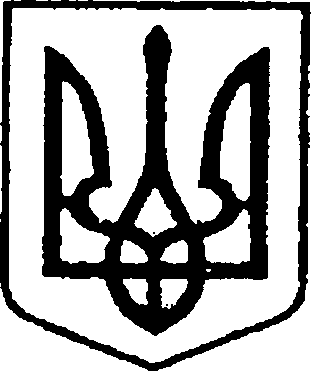 УКРАЇНАЧЕРНІГІВСЬКА ОБЛАСТЬМІСТО НІЖИНМ І С Ь К И Й  Г О Л О В А  Р О З П О Р Я Д Ж Е Н Н Явід 16  грудня 2020 р.		              м. Ніжин                                             № 331Про створення робочої групи з питань врегулювання  єдиного організаційно-економічного механізму справляння плати за оренду майна комунальної власності Ніжинської територіальної громадиВідповідно до статей 42, 59, 73 Закону України «Про місцеве самоврядування в Україні», Закону України «Про оренду державного та комунального майна» від 03 жовтня 2019 року №157-IX, Порядку передачі в оренду державного та комунального майна, затвердженого постановою Кабінету Міністрів України від 03 червня 2020р. №483 «Деякі питання оренди державного та комунального майна» та з метою ефективного використання комунального майна Ніжинської територіальної громади:          1. Створити робочу групу з питань врегулювання єдиного організаційно- економічного механізму справляння плати за оренду майна комунальної власності Ніжинської територіальної громади та затвердити її персональний склад, що додається.  2. Робочій групі, утвореній відповідно до п.1 цього розпорядження, надати пропозиції ефективного використання комунального майна Ніжинської територіальної громади, зокрема щодо:2.1. розроблення «Методики розрахунку орендної плати за майно комунальної власності Ніжинської територіальної громади»;2.2. розроблення, відповідно до Закону України «Про засади державної регуляторної політики у сфері господарської діяльності», вимог до проведення аналізу впливу регуляторного акта, за допомогою яких буде здійснюватися відстеження результативності регуляторного акта, визначатимуться строки проведення базового та повторного відстеження результативності регуляторного акта; 2.3. розроблення механізму/проекту рішення міської ради «Про пропорції розподілу та використання орендної плати за майно комунальної власності Ніжинської територіальної громади»;2.4. розроблення «Типового договору оренди нерухомого майна, що належить до комунальної власності Ніжинської територіальної громади».3.Робочій групі підготувати та винести на розгляд постійних комісій міської ради проект рішення міської ради: «Про затвердження Методики розрахунку орендної плати за майно комунальної власності Ніжинської територіальної громади та Типового договору оренди нерухомого майна, що належить до комунальної власності Ніжинської територіальної громади, та пропорції розподілу та використання орендної плати за майно комунальної власності Ніжинської територіальної громади».4.Робочій групі, відповідно до  Закону України  «Про  засади  державної  регуляторної політики у сфері господарської діяльності», здійснити аналіз регуляторного впливу регуляторного акта «Рішення Ніжинської міської ради: «Про затвердження Методики розрахунку орендної плати за майно комунальної власності Ніжинської територіальної громади та Типового договору оренди нерухомого майна, що належить до комунальної власності Ніжинської територіальної громади, та пропорції розподілу та використання орендної плати за майно комунальної власності Ніжинської територіальної громади».   5. Голові робочої групи з питань врегулювання єдиного організаційно- економічного механізму справляння плати за оренду майна комунальної власності Ніжинської територіальної громади, за результатами роботи, надати міському голові напрацьовані пропозиції щодо покращення управління комунальним майном та ефективності використання комунального майна Ніжинської територіальної громади.   6. Управлінню комунального майна та земельних відносин Ніжинської міської ради (Онокало І.А.) забезпечити оприлюднення цього розпорядження на офіційному сайті Ніжинської міської ради.            7. Відділу з питань діловодства та роботи зі зверненнями громадян апарату виконавчого комітету Ніжинської міської ради (Остапенко С.В.) довести зміст цього розпорядження до відома членів робочої групи.           8. Контроль за виконанням цього розпорядження залишаю за собою.Міський голова                                                        О.М. КодолаДодатокдо розпорядження міського голови№ 331 від 16 грудня 2020 рокуСклад робочої групиз питань врегулювання єдиного організаційно- економічного механізму справляння плати за оренду майна комунальної власності Ніжинської територіальної громади1.Вовченко Ф.І. – перший заступник міського голови з питань діяльності виконавчих органів ради, голова робочої групи.2.Онокало І.А.- начальник управління комунального майна та земельних відносин Ніжинської міської ради, заступник голови робочої групи.3.Чернета О.О.- головний спеціаліст відділу комунального майна управління комунального майна та земельних відносин Ніжинської міської ради, секретар робочої групи.4.Федчун Н.О.-начальник відділу комунального майна управління комунального майна та земельних відносин Ніжинської міської ради, член робочої групи.5.Шумейко О.М.- директор комунального підприємства «Оренда комунального майна», член робочої групи.6. Гавриш Т.М.- начальник відділу економки та інвестиційної діяльності виконавчого комітету Ніжинської міської ради, член робочої групи.7.Копилова Є.Г. - начальник сектора з питань претензійно-позовної роботи та запобігання корупції відділу юридично-кадрового забезпечення апарату виконавчого комітету Ніжинської міської ради, член робочої групи.8.Охонько С.М.- депутат Ніжинської міської ради УІІІ скликання, радник міського голови, член робочої групи (за згодою).Подає:Перший заступник міського головиЗ питань діяльності виконавчих органів ради                               Ф.І. ВовченкоПогоджує: Начальник відділуюридично-кадрового забезпечення апарату                                                                       В.О. Легавиконавчого комітетуНіжинської міської ради     		                    